MVC-21S21-inch color monitorThe 21-inch color CCTV monitor shall be as manufactured by GE Security or an approved equal.  The monitor shall have a flat square (FST) screen with 21-inch diagonal viewing area and be contained in a metal cabinet.The monitor shall meet or exceed the following specifications:The monitor shall incorporate a 21-inch color FST screen.The monitor shall have a maximum horizontal resolution of 500 television lines.The monitor shall have a dual scanning system that is NTSC and PAL compatible.The scanning frequency shall be 15.734 KHz / 60 Hz NTSC and 15.625 KHz / 50 Hz PAL.The monitor shall have built-in microprocessor digital control.The monitor shall have a built-in three-channel switcher.Switch time shall be user programmable between 1 and 30 seconds.The monitor shall have a metal cabinet with ergonomic handles built into the sides.The monitor shall have automatic video loss detection.The monitor shall have automatic no-signal detection.The monitor shall have self-terminating looping video inputs.The monitor shall use the following signal input:Composite video 1.0 V p-p at 75 ohmsThe monitor shall use the following video connections:BNC in/out x 2Y/C (S-video) in/outThe monitor shall use the following audio connections:RCA in/out x 3The monitor shall have one audio speaker.The monitor shall have the following front control panel buttons:Power on/offOSD (menu)BrightnessContrastEnterSEQABCThe monitor shall have the following options for adjustment in an onscreen display menu:ColorTint BrightnessContrastVolumeThe electrical specifications for the monitor shall be as follows:Power input shall be 100 to 240 VAC, 50/60 HzPower consumption shall be 80 W maximum.The environmental specifications for the monitor shall be as follows:Operating temperature shall be 14 to 122 degrees Fahrenheit or -10 to 50 degrees Celsius.Operating humidity shall be 10 to 90 percent.The physical specifications for the monitor shall be as follows:Net weight shall be 53.5 pounds or 27 kilograms.Dimensions shall be 18.66 (H) x 19.37 (W) x 18.98 (D) inches or 474 x 492 x 482 mm.The camera shall conform to these internationally recognized compliance standards:FCCCEUL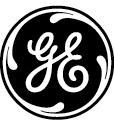 Mailing Address
4575 Research Way, Suite 250
Corvallis, OR 97333 USAwww.GESecurity.comAmericas
800-469-1676 (US only)
tel 541-754-9133
fax 541-754-7162Asia
tel 852-2907-8108
fax 852-2142-5063Australia
tel 61-3-9259-4700
fax 61-3-9259-4799Europe
tel 32-2-725-11-20
fax 32-2-721-86-13Latin America
tel 305-593-4301
fax 305-267-4300© 2004 GE Security. As a company of innovation, GE Security reserves the right to change product information without notice. For the latest product specifications, visit GE Security online at www.GESecurity.com or contact your GE Security sales representative.  © 2004 GE Security. As a company of innovation, GE Security reserves the right to change product information without notice. For the latest product specifications, visit GE Security online at www.GESecurity.com or contact your GE Security sales representative.  © 2004 GE Security. As a company of innovation, GE Security reserves the right to change product information without notice. For the latest product specifications, visit GE Security online at www.GESecurity.com or contact your GE Security sales representative.  © 2004 GE Security. As a company of innovation, GE Security reserves the right to change product information without notice. For the latest product specifications, visit GE Security online at www.GESecurity.com or contact your GE Security sales representative.  © 2004 GE Security. As a company of innovation, GE Security reserves the right to change product information without notice. For the latest product specifications, visit GE Security online at www.GESecurity.com or contact your GE Security sales representative.  